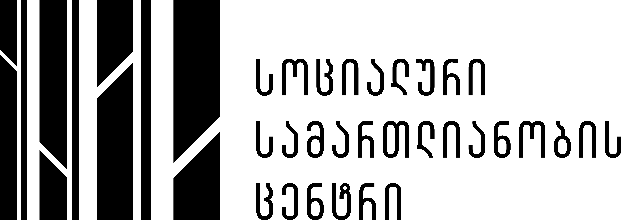 სოციალური სამართლიანობის ცენტრის სააპლიკაციო ფორმა             კრიტიკული პოლიტიკის პლატფორმა I ზოგადი ინფორმაცია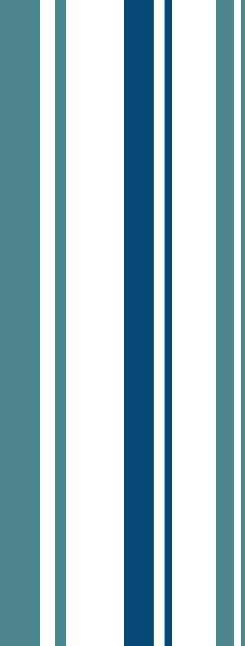  სახელი/გვარი: დაბადების თარიღი: ტელეფონის ნომერი: ელ-ფოსტა: გთხოვთ მიუთითოთ მიმდინარე საცხოვრებელი ქალაქი/რეგიონი:I გთხოვთ მიუთითოთ ინფორმაცია თქვენი განათლების შესახებ:I არსებობის შემთხვევაში, მიუთითეთ სამუშაო გამოცდილების ან /და აქტივისტურ/საინიციატივო ჯგუფში ჩართულობის შესახებI გთხოვთ მიუთითოთ ინგლისური ენის ცოდნის დონე:(აღნიშნული ინფორმაცია საჭიროა, რათა ორგანიზატორებმა განსაზღვრონ საკითხავი ლიტერატურის ქართულად თარგმნის ან მისი ჩანაცვლების საჭიროებები)I გთხოვთ მიუთითოთ, დაგჭირდებათ თუ არა თბილისამდე ტრანსპორტირება პლატფორმის სალექციო საათებზე დასასწრებად:________________________________________________________________________________________________________________________________________________________________________________________________________________________I ესსეესსეში გაგვიზიარეთ თქვენი პოლიტიკური, აკადემიური ან აქტივისტური გამოცდილება: ხომ არ ყოფილხარ წარმატებული (ან წარუმატებელი) პოლიტიკური მოძრაობის ან წინააღმდეგობის ნაწილი? ხომ არ გაქვთ სოციალური საკითხების კვლევის გამოცდილება? რა ძირითად სირთულეებს ხედავთ ქართულ აქტივისტურ, პოლიტიკურ ან აკადემიურ ველზე? (მაქსიმუმ 900 სიტყვა)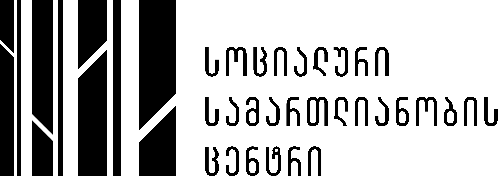 მადლობას გიხდით დაინტერესებისთვის გისურვებთ წარმატებას!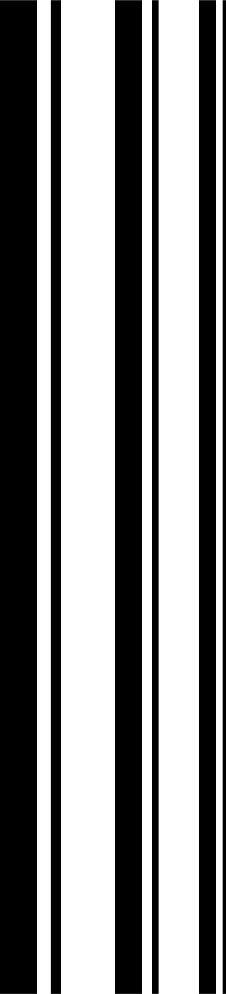 დაგვიკავშირდით:ელ-ფოსტა: jobs@socialjustice.org.geვებგვერდი: www.socialjustice.org.geტელ: 599 65 66 11/ +995 32 2 233 706მისამართი:  ი.აბაშიძის ქ.12 ბ; თბილისი; 0137სასწავლოდაწესებულებაფაკულტეტიხარისხითარიღი   --(დან)  / -- (მდე)                                          123ორგანიზაცია/საინიციატივო ჯგუფი/აქტივისტური გაერთიანება (სამუშაო გამოცდილების შემთხვევაში გთხოვთ ასევე მიუთითოთ დაკავებული პოზიცია)მუშაობის/ჩართულობის  პერიოდი123ცოდნის დონე ცოდნის დონე ცოდნის დონე ცოდნის დონე B1B2C1C 2სხვა პასუხი:სხვა პასუხი:სხვა პასუხი:სხვა პასუხი: